Rozkład jazdy 2024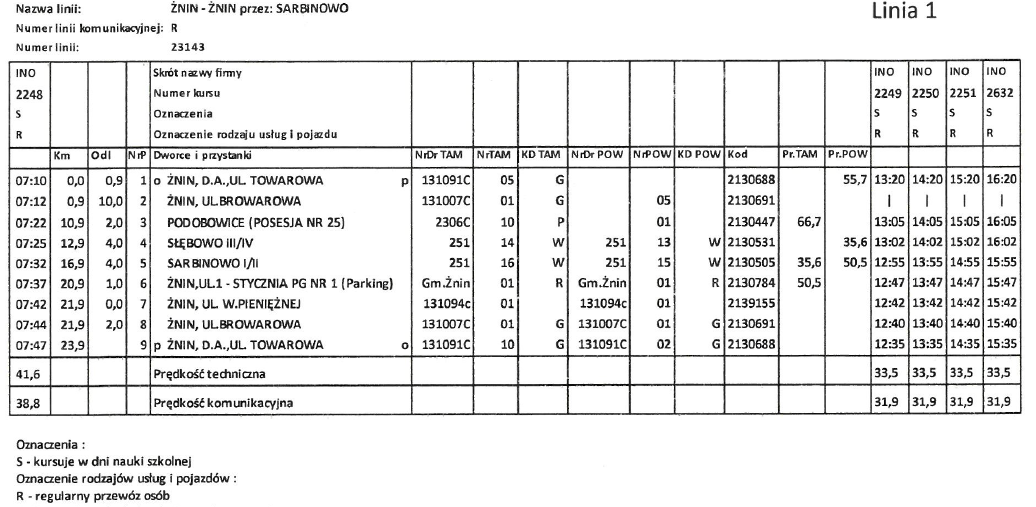 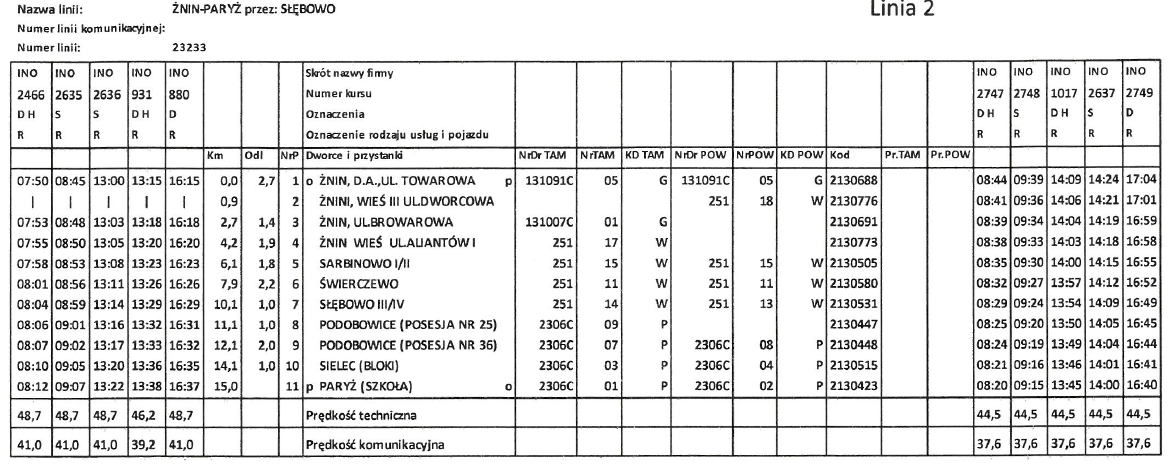 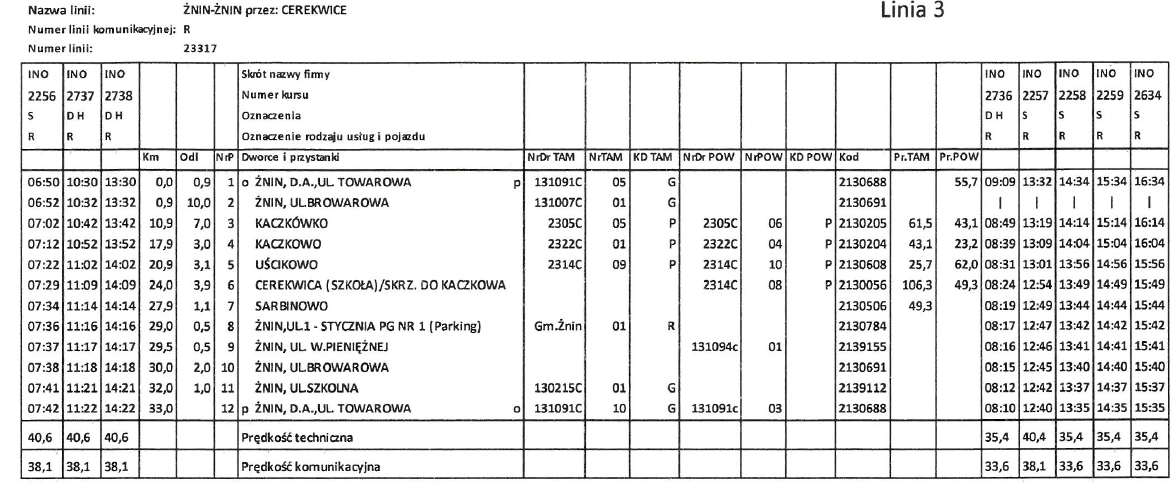 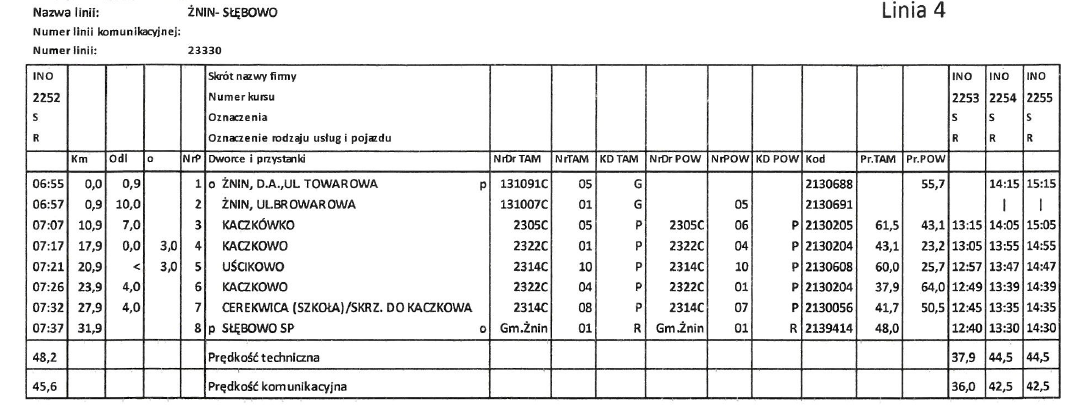 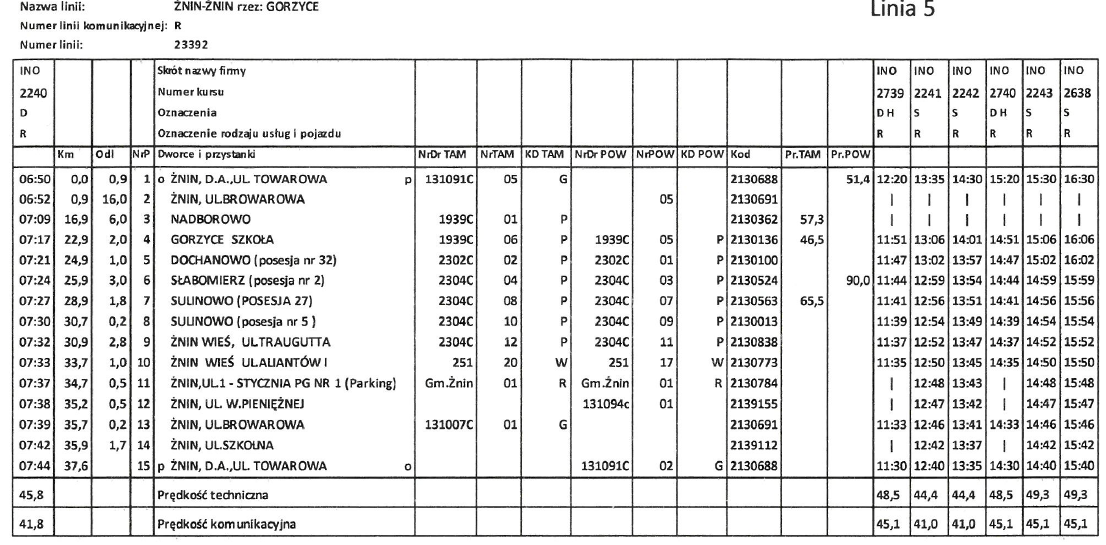 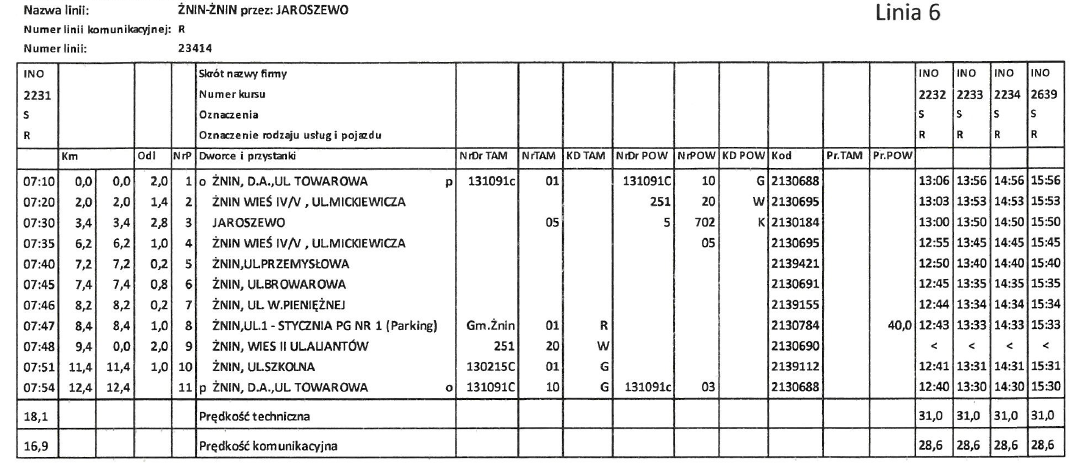 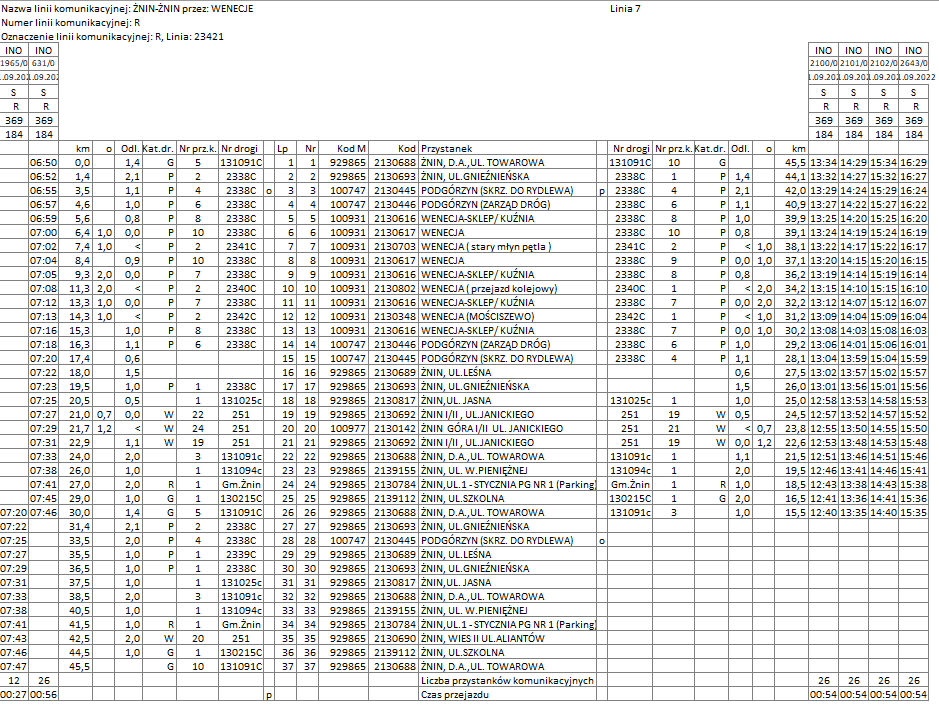 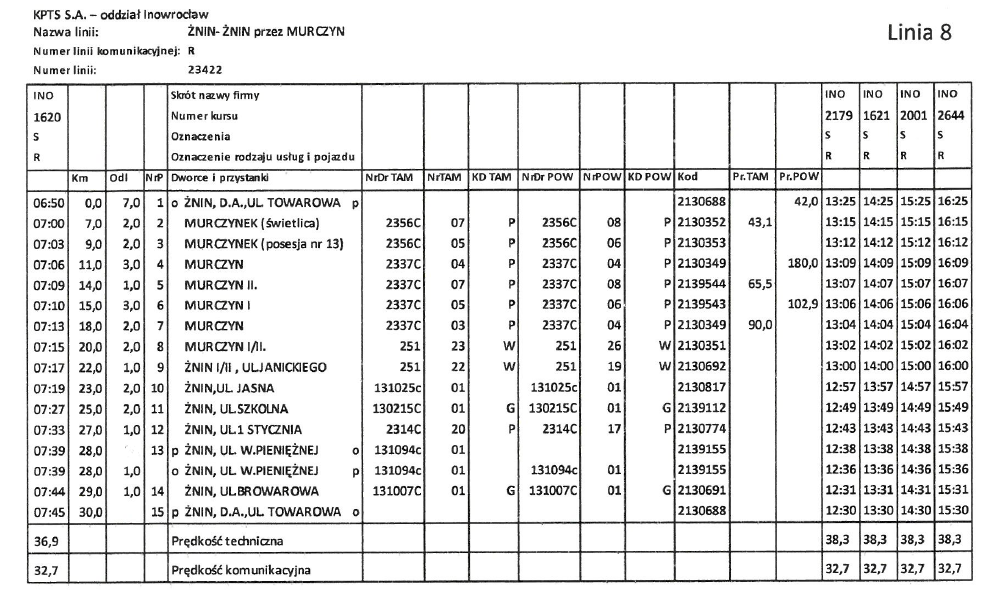 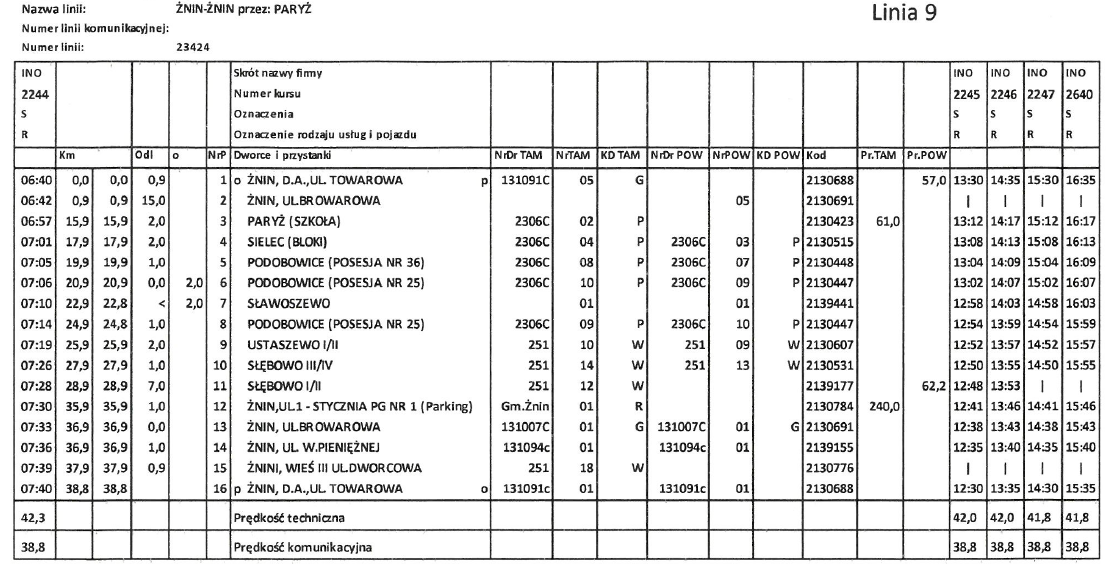 Linia 10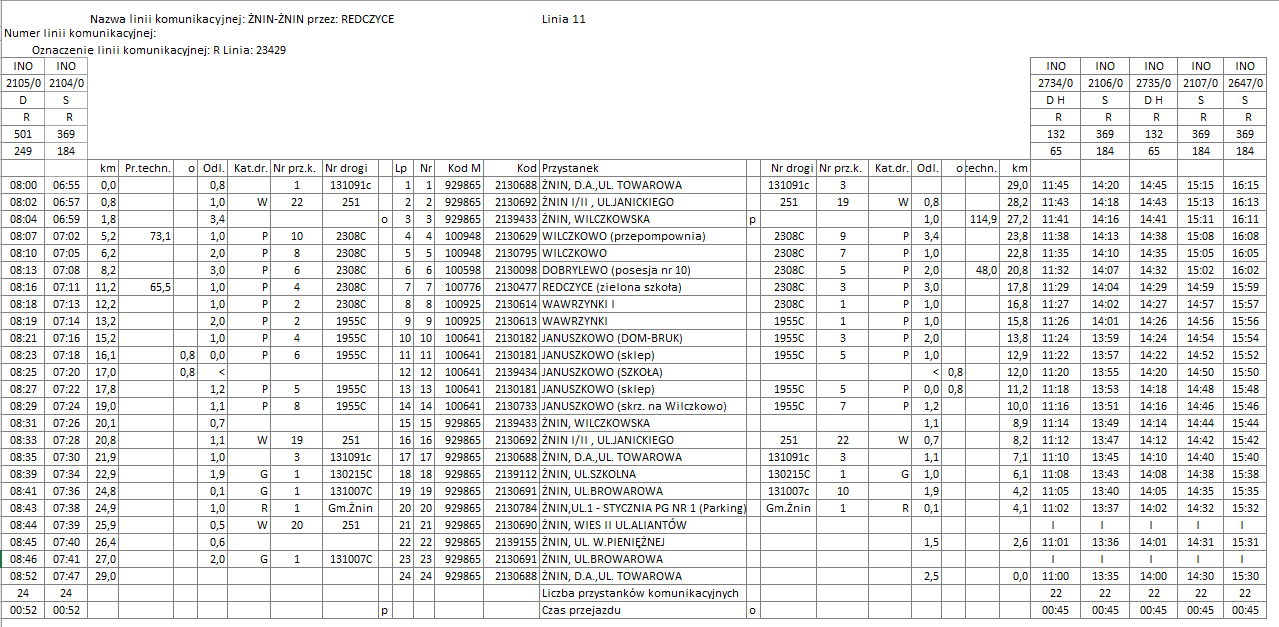 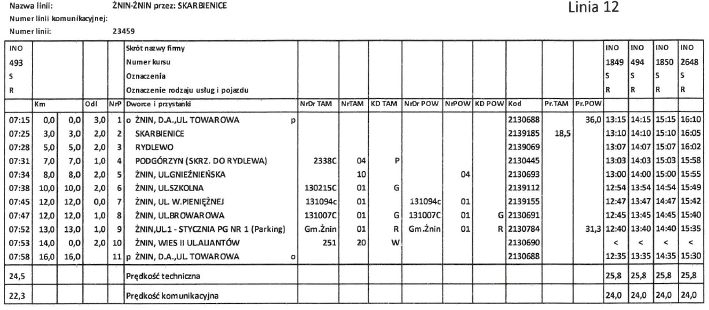 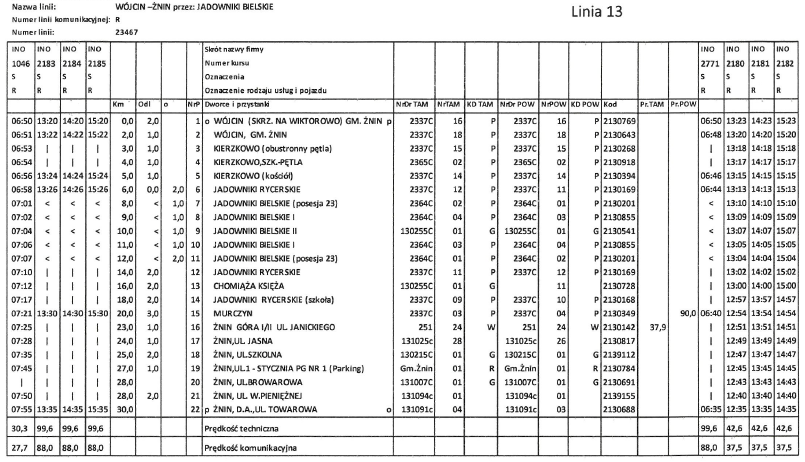 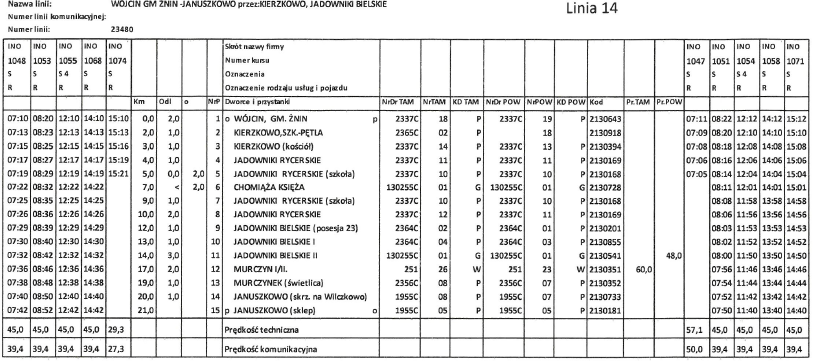 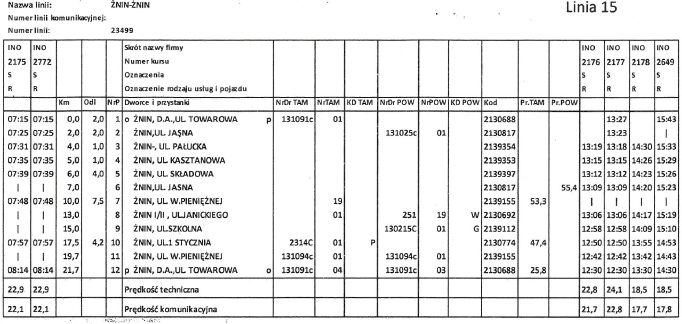 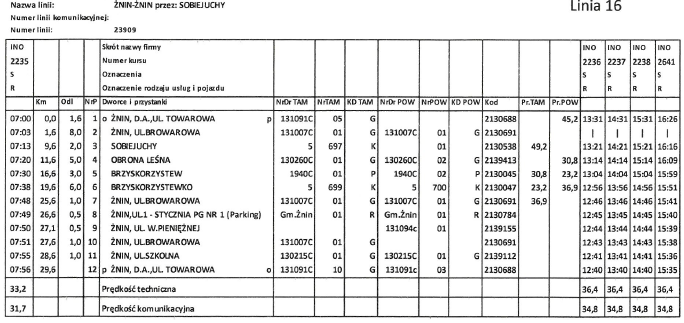 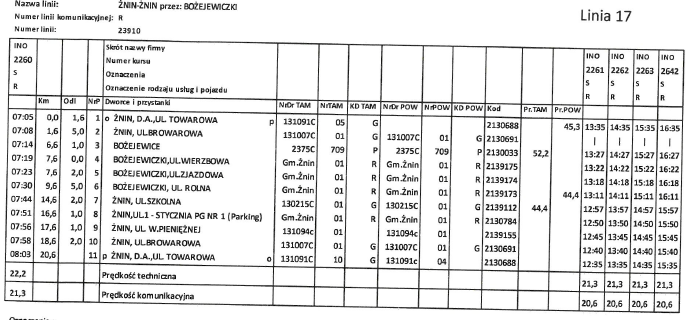 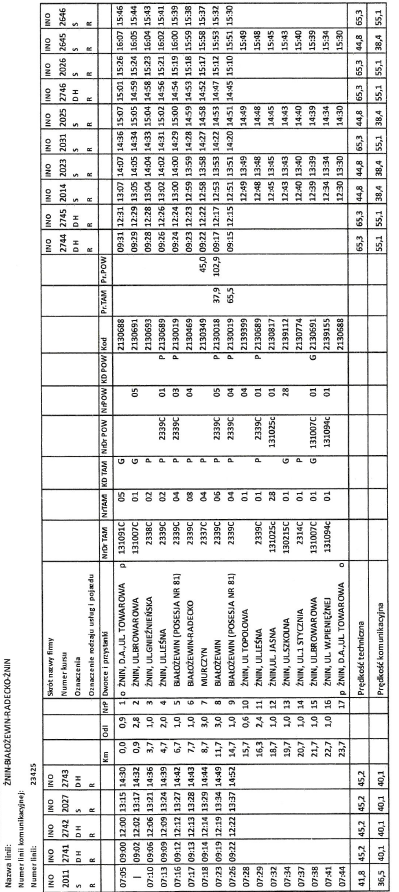 